Joint en silicone SI 200Unité de conditionnement : 1 pièceGamme: K
Numéro de référence : 0175.0243Fabricant : MAICO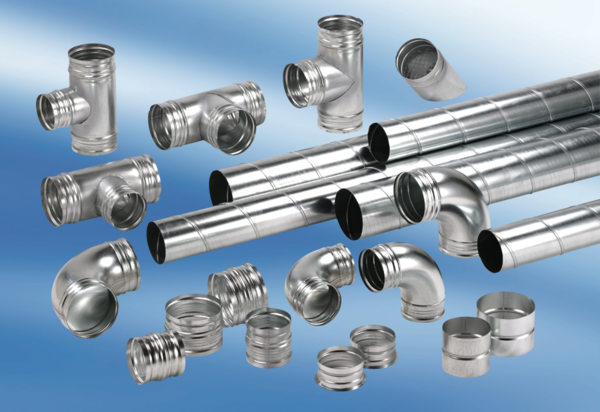 